1SchemeMarksAOsPearson Progression Step and Progress descriptorBegins the proof by assuming the opposite is true.‘Assumption: there exists a product of two odd numbers that is even.’B13.17thComplete proofs using proof by contradiction.Defines two odd numbers. Can choose any two different variables.‘Let 2m + 1 and 2n + 1 be our two odd numbers.’B12.2a7thComplete proofs using proof by contradiction.Successfully multiplies the two odd numbers together:M11.1b7thComplete proofs using proof by contradiction.Factors the expression and concludes that this number must be odd. is even, so  must be odd.M11.1b7thComplete proofs using proof by contradiction.Makes a valid conclusion.This contradicts the assumption that the product of two odd numbers is even, therefore the product of two odd numbers is odd.B12.47thComplete proofs using proof by contradiction.(5 marks)(5 marks)(5 marks)(5 marks)(5 marks)NotesAlternative methodAssume the opposite is true: there exists a product of two odd numbers that is even. (B1)If the product is even then 2 is a factor. (B1)So 2 is a factor of at least one of the two numbers. (M1)So at least one of the two numbers is even. (M1)This contradicts the statement that both numbers are odd. (B1)NotesAlternative methodAssume the opposite is true: there exists a product of two odd numbers that is even. (B1)If the product is even then 2 is a factor. (B1)So 2 is a factor of at least one of the two numbers. (M1)So at least one of the two numbers is even. (M1)This contradicts the statement that both numbers are odd. (B1)NotesAlternative methodAssume the opposite is true: there exists a product of two odd numbers that is even. (B1)If the product is even then 2 is a factor. (B1)So 2 is a factor of at least one of the two numbers. (M1)So at least one of the two numbers is even. (M1)This contradicts the statement that both numbers are odd. (B1)NotesAlternative methodAssume the opposite is true: there exists a product of two odd numbers that is even. (B1)If the product is even then 2 is a factor. (B1)So 2 is a factor of at least one of the two numbers. (M1)So at least one of the two numbers is even. (M1)This contradicts the statement that both numbers are odd. (B1)NotesAlternative methodAssume the opposite is true: there exists a product of two odd numbers that is even. (B1)If the product is even then 2 is a factor. (B1)So 2 is a factor of at least one of the two numbers. (M1)So at least one of the two numbers is even. (M1)This contradicts the statement that both numbers are odd. (B1)2SchemeMarksAOsPearson Progression Step and Progress descriptor(a)Writes out the first n terms of the arithmetic sequence in both ascending and descending formM12.45thUnderstand the proof of the Sn formula for arithmetic series.(a)Attempts to add these two sequencesM12.45thUnderstand the proof of the Sn formula for arithmetic series.(a)States A11.1b5thUnderstand the proof of the Sn formula for arithmetic series.(a)(3)(b)Makes an attempt to find the sum. For example,  is seen.M12.2a4thUnderstand simple arithmetic series.(b)States correct final answer. S = 40 000A11.1b4thUnderstand simple arithmetic series.(b)(2)(5 marks)(5 marks)(5 marks)(5 marks)(5 marks)Notes(a) Do not award full marks for an incomplete proof.(a) Do award second method mark if student indicates that (2a + (n − 1)d appears n times.Notes(a) Do not award full marks for an incomplete proof.(a) Do award second method mark if student indicates that (2a + (n − 1)d appears n times.Notes(a) Do not award full marks for an incomplete proof.(a) Do award second method mark if student indicates that (2a + (n − 1)d appears n times.Notes(a) Do not award full marks for an incomplete proof.(a) Do award second method mark if student indicates that (2a + (n − 1)d appears n times.Notes(a) Do not award full marks for an incomplete proof.(a) Do award second method mark if student indicates that (2a + (n − 1)d appears n times.3SchemeMarksAOsPearson Progression Step and Progress descriptorMakes an attempt to differentiate y = ln 3x using the chain rule, or otherwise.M12.2a6thDifferentiate sums and differences of functions involving trigonometric, logarithmic and exponential functions.Differentiatesto obtainA11.1b6thDifferentiate sums and differences of functions involving trigonometric, logarithmic and exponential functions.Evaluates at A11.1b6thDifferentiate sums and differences of functions involving trigonometric, logarithmic and exponential functions.Evaluates at x = 1M11.1b6thDifferentiate sums and differences of functions involving trigonometric, logarithmic and exponential functions.Attempts to substitute values intoFor example,  is seen.M1 ft2.2a6thDifferentiate sums and differences of functions involving trigonometric, logarithmic and exponential functions.Shows logical progression to simplify algebra, arriving at:A12.46thDifferentiate sums and differences of functions involving trigonometric, logarithmic and exponential functions.(6 marks)(6 marks)(6 marks)(6 marks)(6 marks)NotesAward ft marks for a correct attempt to substitute into the formula using incorrect values.NotesAward ft marks for a correct attempt to substitute into the formula using incorrect values.NotesAward ft marks for a correct attempt to substitute into the formula using incorrect values.NotesAward ft marks for a correct attempt to substitute into the formula using incorrect values.NotesAward ft marks for a correct attempt to substitute into the formula using incorrect values.4SchemeSchemeMarksAOsPearson Progression Step and Progress descriptor(a)StatesandStatesandM11.1b6thConvert between parametric equations and cartesian forms using trigonometry.(a)Recognises that the identitycan be used to find the cartesian equation.Recognises that the identitycan be used to find the cartesian equation.M12.2a6thConvert between parametric equations and cartesian forms using trigonometry.(a)Makes the substitution to findMakes the substitution to findA11.1b6thConvert between parametric equations and cartesian forms using trigonometry.(a)(3)(b)States or implies that the curve is a circle with centre (−4, 3) and radius 7States or implies that the curve is a circle with centre (−4, 3) and radius 7M1 ft2.2a6thSketch graphs of parametric functions.(b)Substitutesto find x = −11 and y = 3 (−11, 3)Substitutes to find x ≈ 2.06 and y = 6.5 (2.06, 6.5)Could also substitute t = 0 to find x = −4 and y = 10 (−4, 10)Substitutesto find x = −11 and y = 3 (−11, 3)Substitutes to find x ≈ 2.06 and y = 6.5 (2.06, 6.5)Could also substitute t = 0 to find x = −4 and y = 10 (−4, 10)M1 ft1.1b6thSketch graphs of parametric functions.(b)Figure 1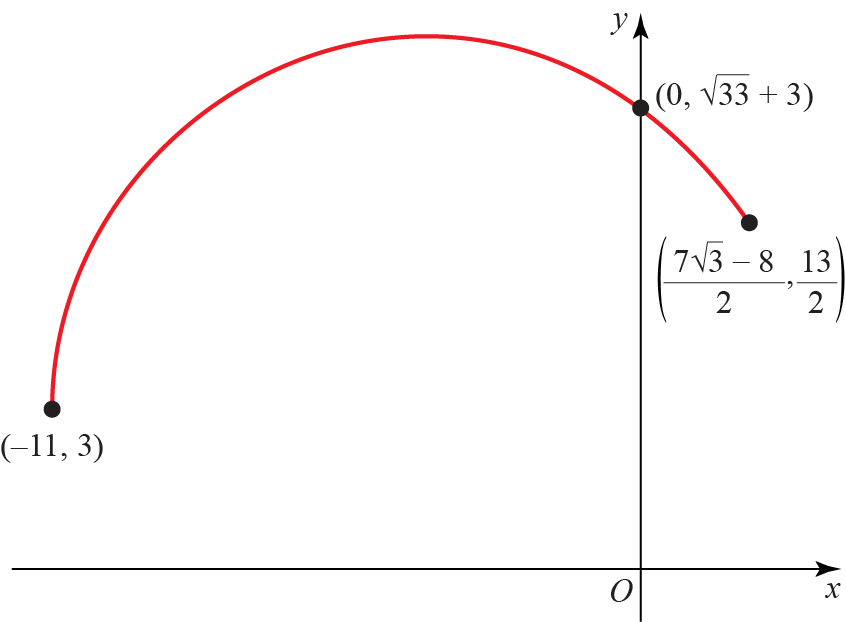 Draws fully correct curve.A1 ft1.1b6thSketch graphs of parametric functions.(b)(3)(c)Makes an attempt to find the length of the curve by recognising that the length is part of the circumference. Must at least attempt to find the circumference to award method mark. Makes an attempt to find the length of the curve by recognising that the length is part of the circumference. Must at least attempt to find the circumference to award method mark. M1 ft1.1b6thSketch graphs of parametric functions.(c)Uses the fact that the arc isof the circumference to writearc length =Uses the fact that the arc isof the circumference to writearc length =A1 ft1.1b6thSketch graphs of parametric functions.(c)(2)(8 marks)(8 marks)(8 marks)(8 marks)(8 marks)(8 marks)Notes(b) Award ft marks for correct sketch using incorrect values from part a.(c) Award ft marks for correct answer using incorrect values from part a.(c) Alternative method: use, withand. Award one mark for the attempt and one for the correct answer.Notes(b) Award ft marks for correct sketch using incorrect values from part a.(c) Award ft marks for correct answer using incorrect values from part a.(c) Alternative method: use, withand. Award one mark for the attempt and one for the correct answer.Notes(b) Award ft marks for correct sketch using incorrect values from part a.(c) Award ft marks for correct answer using incorrect values from part a.(c) Alternative method: use, withand. Award one mark for the attempt and one for the correct answer.Notes(b) Award ft marks for correct sketch using incorrect values from part a.(c) Award ft marks for correct answer using incorrect values from part a.(c) Alternative method: use, withand. Award one mark for the attempt and one for the correct answer.Notes(b) Award ft marks for correct sketch using incorrect values from part a.(c) Award ft marks for correct answer using incorrect values from part a.(c) Alternative method: use, withand. Award one mark for the attempt and one for the correct answer.Notes(b) Award ft marks for correct sketch using incorrect values from part a.(c) Award ft marks for correct answer using incorrect values from part a.(c) Alternative method: use, withand. Award one mark for the attempt and one for the correct answer.5SchemeMarksAOsPearson Progression Step and Progress descriptor(a)StatesM12.2a5thFind the magnitude of a vector in 3 dimensions.(a)Makes an attempt to solve the equation.For example,is seen.M11.1b5thFind the magnitude of a vector in 3 dimensions.(a)States k = 2 and k = 18A11.1b5thFind the magnitude of a vector in 3 dimensions.(a)(3)(b)Finds the vectorM1 ft1.1b5thFind the magnitude of a vector in 3 dimensions.(b)FindsM1 ft1.1b5thFind the magnitude of a vector in 3 dimensions.(b)States the unit vectorA1 ft1.1b5thFind the magnitude of a vector in 3 dimensions.(b)(3)(6 marks)(6 marks)(6 marks)(6 marks)(6 marks)Notes(b) Award ft marks for a correct answer to part b using their incorrect answer from part a.Notes(b) Award ft marks for a correct answer to part b using their incorrect answer from part a.Notes(b) Award ft marks for a correct answer to part b using their incorrect answer from part a.Notes(b) Award ft marks for a correct answer to part b using their incorrect answer from part a.Notes(b) Award ft marks for a correct answer to part b using their incorrect answer from part a.6SchemeMarksAOsPearson Progression Step and Progress descriptorMakes an attempt to find Writingor writingconstitutes an attempt.M12.2a6thIntegrate using the reverse chain rule.Correctly statesA12.2a6thIntegrate using the reverse chain rule.Makes an attempt to substitute the limits x = ln b and x = ln 2 intoFor example,and is seen.M1 ft1.1b6thIntegrate using the reverse chain rule.Uses laws of logarithms to begin to simplify the expression. Eitheror is seen.M1 ft2.2a6thIntegrate using the reverse chain rule.Correctly states the two answers as and A1 ft1.1b6thIntegrate using the reverse chain rule.States thatM1 ft2.2a6thIntegrate using the reverse chain rule.Makes an attempt to solve this equation.For example,is seen.M1 ft1.1b6thIntegrate using the reverse chain rule.Correctly states the final answer b = 7A1 ft1.1b6thIntegrate using the reverse chain rule.(8 marks)(8 marks)(8 marks)(8 marks)(8 marks)NotesStudent does not need to state ‘+C’ in an answer unless it is the final answer to an indefinite integral.Award ft marks for a correct answer using an incorrect initial answer.NotesStudent does not need to state ‘+C’ in an answer unless it is the final answer to an indefinite integral.Award ft marks for a correct answer using an incorrect initial answer.NotesStudent does not need to state ‘+C’ in an answer unless it is the final answer to an indefinite integral.Award ft marks for a correct answer using an incorrect initial answer.NotesStudent does not need to state ‘+C’ in an answer unless it is the final answer to an indefinite integral.Award ft marks for a correct answer using an incorrect initial answer.NotesStudent does not need to state ‘+C’ in an answer unless it is the final answer to an indefinite integral.Award ft marks for a correct answer using an incorrect initial answer.7SchemeMarksAOsPearson Progression Step and Progress descriptor(a)States that A11.1b5thWork with sequences defined by simple recurrence relations.(a)Attempts to substitute  into .  and  simplifies to find A11.1b5thWork with sequences defined by simple recurrence relations.(a)(2)(b)States  or M12.2a5thWork with sequences defined by simple recurrence relations.(b)Factorises to get M11.1b5thWork with sequences defined by simple recurrence relations.(b)States p = 5. May also state that , but mark can be awarded without that being seen.A11.1b5thWork with sequences defined by simple recurrence relations.(b)(3)(c)A1 ft1.1b5thWork with sequences defined by simple recurrence relations.(c)(1)(6 marks)(6 marks)(6 marks)(6 marks)(6 marks)Notes(c) Award mark for a correct answer using their value of p from part b.Notes(c) Award mark for a correct answer using their value of p from part b.Notes(c) Award mark for a correct answer using their value of p from part b.Notes(c) Award mark for a correct answer using their value of p from part b.Notes(c) Award mark for a correct answer using their value of p from part b.8SchemeMarksAOsPearson Progression Step and Progress descriptorCorrectly factorises the denominator of the left-hand fraction:M12.2a4thAdd, subtract, multiply and divide algebraic fractions.Multiplies the right-hand fraction by For example: is seen.M11.1b4thAdd, subtract, multiply and divide algebraic fractions.Makes an attempt to distribute the numerator of the right-hand fraction. For example:  is seen.M11.1b4thAdd, subtract, multiply and divide algebraic fractions.Fully simplified answer is seen. Accept either  or A11.1b4thAdd, subtract, multiply and divide algebraic fractions.(4 marks)(4 marks)(4 marks)(4 marks)(4 marks)NotesNotesNotesNotesNotes9SchemeSchemeMarksAOsPearson Progression Step and Progress descriptor(a)Figure 2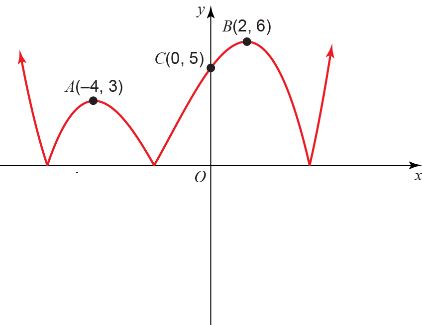 Clear attempt to reflect the negative part of the original graph in the x-axis.M12.2a7thSketch the graphs of the modulus function of unfamiliar non-linear functions.(a)Figure 2Labels all three points correctly.A11.1b7thSketch the graphs of the modulus function of unfamiliar non-linear functions.(a)Figure 2Fully correct graph.A11.1b7thSketch the graphs of the modulus function of unfamiliar non-linear functions.(a)(3)(b)Figure 3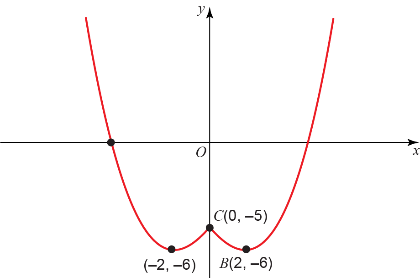 Clear attempt to reflect the positive x part of the original graph in the y-axis.M12.2a7thSketch the graphs of the modulus function of unfamiliar non-linear functions.(b)Figure 3Labels all three points correctly.A11.1b7thSketch the graphs of the modulus function of unfamiliar non-linear functions.(b)Figure 3Fully correct graph.A11.1b7thSketch the graphs of the modulus function of unfamiliar non-linear functions.(b)(3)(c)Figure 4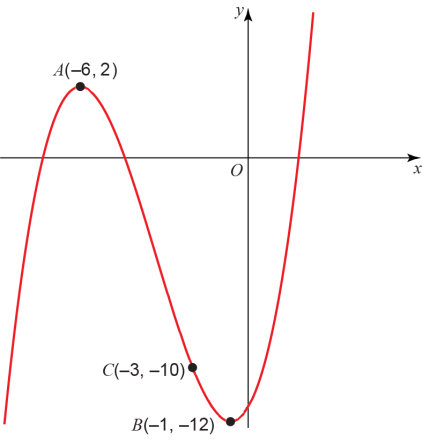 Clear attempt to move the graph to the left 3 spaces.M12.2a6thCombine two or more transformations, including modulus graphs.(c)Figure 4Clear attempt to stretch the graph vertically by a factor of 2.M12.2a6thCombine two or more transformations, including modulus graphs.(c)Figure 4Fully correct graph.A11.1b6thCombine two or more transformations, including modulus graphs.(c)(3)(9 marks)(9 marks)(9 marks)(9 marks)(9 marks)(9 marks)NotesNotesNotesNotesNotesNotes10SchemeSchemeMarksAOsPearson Progression Step and Progress descriptor(a)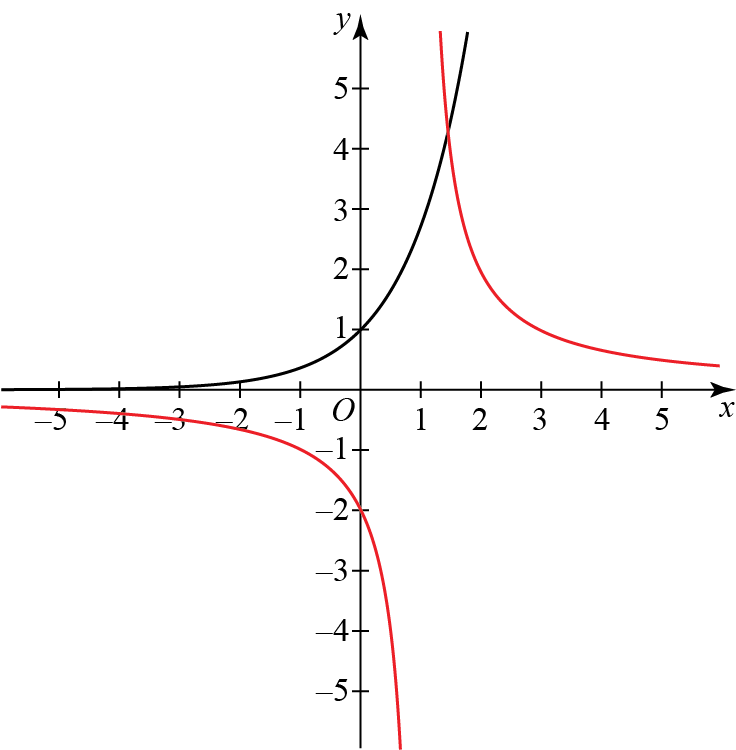 Attempts to sketch both andM13.1a5thUnderstand the concept of roots of equations.(a)States thatmeetsin just one place, therefore has just one root  has just one rootStates thatmeetsin just one place, therefore has just one root  has just one rootA12.45thUnderstand the concept of roots of equations.(a)(2)(b)Makes an attempt to rearrange the equation. For example,Makes an attempt to rearrange the equation. For example,M11.1b5thUnderstand the concept of roots of equations.(b)Shows logical progression to state For example,is seen.Shows logical progression to state For example,is seen.A11.1b5thUnderstand the concept of roots of equations.(b)(2)(c)Attempts to use iterative procedure to find subsequent values.Attempts to use iterative procedure to find subsequent values.M11.1b6th Solve equations approximately using the method of iteration.(c)Correctly finds:Correctly finds:A11.1b6th Solve equations approximately using the method of iteration.(c)(2)(d)Correctly finds A12.2a6thSolve equations approximately using the Newton–Raphson method.(d)FindsandM11.1b6thSolve equations approximately using the Newton–Raphson method.(d)Attempts to find: M11.1b6thSolve equations approximately using the Newton–Raphson method.(d)FindsA11.1b6thSolve equations approximately using the Newton–Raphson method.(d)(4)(10 marks)(10 marks)(10 marks)(10 marks)(10 marks)Notes(a) Uses their graphing calculator to sketch (M1)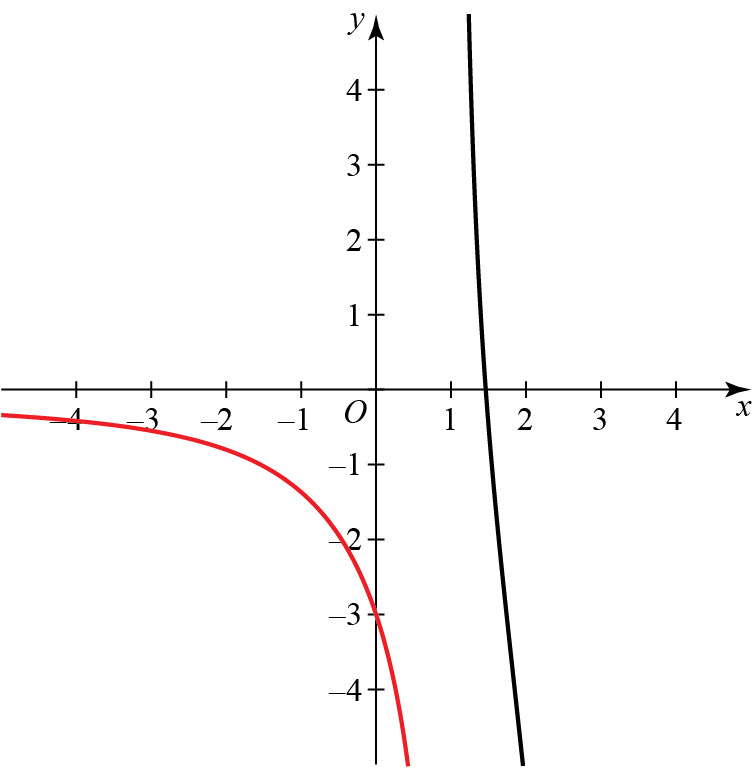 States that as g(x) only intersects the x-axis in one place, there is only one solution. (A1)(c) Award M1 if finds at least one correct answer.Notes(a) Uses their graphing calculator to sketch (M1)States that as g(x) only intersects the x-axis in one place, there is only one solution. (A1)(c) Award M1 if finds at least one correct answer.Notes(a) Uses their graphing calculator to sketch (M1)States that as g(x) only intersects the x-axis in one place, there is only one solution. (A1)(c) Award M1 if finds at least one correct answer.Notes(a) Uses their graphing calculator to sketch (M1)States that as g(x) only intersects the x-axis in one place, there is only one solution. (A1)(c) Award M1 if finds at least one correct answer.Notes(a) Uses their graphing calculator to sketch (M1)States that as g(x) only intersects the x-axis in one place, there is only one solution. (A1)(c) Award M1 if finds at least one correct answer.11SchemeMarksAOsPearson Progression Step and Progress descriptor(a)Writes: as M12.2a6thUnderstand the binomial theorem for rational n.(a)Uses the binomial expansion to write:M12.2a6thUnderstand the binomial theorem for rational n.(a)Simplifies to obtain: M11.1b6thUnderstand the binomial theorem for rational n.(a)Writes the correct final answer: …A1 ft1.1b6thUnderstand the binomial theorem for rational n.(a)(4)(b)Either states or statesB13.2b6thUnderstand the conditions for validity of the binomial theorem for rational n.(b)(1)(c)Makes an attempt to substitute  into For example M11.1b6thUnderstand the binomial theorem for rational n.(c)Continues to simplify the expression: And states the correct final answer: A11.1b6thUnderstand the binomial theorem for rational n.(c)(2)(d)Substitutes  into Obtains: M1 ft2.2a6thUnderstand the binomial theorem for rational n.(d)States that  M1 ft1.1b6thUnderstand the binomial theorem for rational n.(d)Deduces thatA1 ft1.1b6thUnderstand the binomial theorem for rational n.(d)(3)6thUnderstand the binomial theorem for rational n.(10 marks)(10 marks)(10 marks)(10 marks)(10 marks)Notes(a) Award 3 marks if a student has used an incorrect expansion but worked out all the other steps correctly.(d) Award all three marks if a student provided an incorrect answer in part a, but accurately works out an approximation for root 2 consistent with this incorrect answer.Notes(a) Award 3 marks if a student has used an incorrect expansion but worked out all the other steps correctly.(d) Award all three marks if a student provided an incorrect answer in part a, but accurately works out an approximation for root 2 consistent with this incorrect answer.Notes(a) Award 3 marks if a student has used an incorrect expansion but worked out all the other steps correctly.(d) Award all three marks if a student provided an incorrect answer in part a, but accurately works out an approximation for root 2 consistent with this incorrect answer.Notes(a) Award 3 marks if a student has used an incorrect expansion but worked out all the other steps correctly.(d) Award all three marks if a student provided an incorrect answer in part a, but accurately works out an approximation for root 2 consistent with this incorrect answer.Notes(a) Award 3 marks if a student has used an incorrect expansion but worked out all the other steps correctly.(d) Award all three marks if a student provided an incorrect answer in part a, but accurately works out an approximation for root 2 consistent with this incorrect answer.12SchemeMarksAOsPearson Progression Step and Progress descriptor(a)Correctly substitutes x = 1.5 intoand obtains 2.2323…A11.1b5thUnderstand and use the trapezium rule.(a)(1)(b)States or implies formula for the trapezium ruleM12.2a5thUnderstand and use the trapezium rule.(b)Makes an attempt to substitute into the formulaM11.1b5thUnderstand and use the trapezium rule.(b)States correct final answer 1.610 (4 s.f.)A11.1b5thUnderstand and use the trapezium rule.(b)(3)(c)Recognises the need to make a substitution.Method 1 is seen.Recognises the need to make a substitution.Method 2 is seen.M12.2a6thIntegrate functions by substitution.(c)Correctly statesand finds new limits  and States and finds  and finds new limits and M11.1b6thIntegrate functions by substitution.(c)Correctly transforms the integralinto Correctly transforms the integral into M12.2a6thIntegrate functions by substitution.(c)Correctly finds the integralCorrectly finds the integralM11.1b6thIntegrate functions by substitution.(c)Makes an attempt to substitute the limitsMakes an attempt to substitute the limitsM11.1b6thIntegrate functions by substitution.(c)Correctly finds answerCorrectly finds answerA11.1b6thIntegrate functions by substitution.(c)(6)(d)Using more strips would improve the accuracy of the answer.Using more strips would improve the accuracy of the answer.B13.5c5thUnderstand and use the trapezium rule.(d)(1)(11 marks)(11 marks)(11 marks)(11 marks)(11 marks)(11 marks)Notes(c) Either method is acceptable.Notes(c) Either method is acceptable.Notes(c) Either method is acceptable.Notes(c) Either method is acceptable.Notes(c) Either method is acceptable.Notes(c) Either method is acceptable.13SchemeMarksAOsPearson Progression Step and Progress descriptor(a)States:Or:M11.1b6thUnderstand how to use identities 
to rewrite 
acosx + bsinx.(a)Deduces that:M11.1b6thUnderstand how to use identities 
to rewrite 
acosx + bsinx.(a)States thatUse of might be seen, but is not necessary to award the mark.A11.1b6thUnderstand how to use identities 
to rewrite 
acosx + bsinx.(a)Finds thatmight be seen, but is not necessary to award the mark.A11.1b6thUnderstand how to use identities 
to rewrite 
acosx + bsinx.(a)(4)(b)Uses the maths from part a to deduce thatA13.47thSolve problems involving 
acosx + bsinx.(b)Recognises that the maximum temperature occurs when M13.47thSolve problems involving 
acosx + bsinx.(b)Solves this equation to findM11.1b7thSolve problems involving 
acosx + bsinx.(b)Finds x = 15.81 hoursA11.1b7thSolve problems involving 
acosx + bsinx.(b)(4)(c)Deduces that M13.48thUse trigonometric functions and identities to solve problems in a range of unfamiliar contexts.(c)Begins to solve the equation. For example,  is seen.M11.1b8thUse trigonometric functions and identities to solve problems in a range of unfamiliar contexts.(c)States that Further values may be seen, but are not necessary in order to award the mark.M11.1b8thUse trigonometric functions and identities to solve problems in a range of unfamiliar contexts.(c)Finds that x = 2.65 hours, 10.13 hours, 21.50 hoursA11.1b8thUse trigonometric functions and identities to solve problems in a range of unfamiliar contexts.(c)(4)(12 marks)(12 marks)(12 marks)(12 marks)(12 marks)NotesNotesNotesNotesNotes